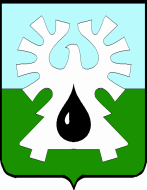 МУНИЦИПАЛЬНОЕ ОБРАЗОВАНИЕ ГОРОД УРАЙХАНТЫ-МАНСИЙСКИЙ АВТОНОМНЫЙ ОКРУГ - ЮГРА     ДУМА ГОРОДА УРАЙ     РЕШЕНИЕ      от 22 ноября 2018 года                                                    	  	             № 72О награждении Почетной грамотой Думы города УрайРассмотрев материалы, представленные для награждения Почетной грамотой Думы города Урай, в соответствии с Положением о наградах и почетных званиях города Урай, принятым  решением Думы города Урай от 24 мая 2012 года № 53, Дума города Урай решила:1. Наградить Почетной грамотой Думы города Урай: 1) за высокие достижения в профессиональной деятельности и в связи с 15-летием кадетского корпуса муниципального бюджетного общеобразовательного учреждения средняя общеобразовательная школа №5 Мозолевского Василия Викторовича, воспитателя муниципального бюджетного общеобразовательного учреждения средняя общеобразовательная школа №5,2)  за высокие достижения в профессиональной деятельности и  в связи с профессиональным праздником работников энергетической отрасли «Дня энергетика»Сазонова Андрея Владимировича, первого заместителя генерального директора – главного инженера акционерного общества «Урайтеплоэнергия»,3) за высокие достижения в профессиональной деятельности и в связи с Днем образования Ханты-Мансийского автономного округа -Югры Запорожан Ольгу Михайловну, специалиста по социальной работе консультативного отделения бюджетного учреждения Ханты-Мансийского автономного округа – Югры «Урайский комплексный центр социального обслуживания населения».2. Опубликовать настоящее решение в газете «Знамя».Председатель Думы города Урай                                  Г.П. Александрова